Projects01/2016 – 04/2016		Deutsche Bank AGDisentanglement of Deutsche Bank and Postbank processes.Adaptation of processes and UC4-environment to Deutsche Bank requirements.Software: UC406/2015 – 12/2015		DZ-Bank AGIntegration of Murex 3-Environment into the new DZ-Bank UC4-Framework. Adaption oft the new applicationmanagement environment to every-day usability.Software: UC4, ARA, Murex 3, Solaris10/2014 – 03/2015		Deutsche Bank AGDesign of team structure, concepts how to implement end-to-end businessprocesses in UC4 and design of corresponding qualityassurance processes;Design and engineering of processes with UC4, Test, Qualityassurance and implentation within project Magellan, in particular regarding retail banking end-of-day processing. Software: UC4, UC4 Clear View, SAP R3, UNIX, Host, Windows05/2012 – 07/2014		Merck KGaAPreparation for and introduction of levatis request management tool.Preparation for migration from UC4 8 to UC4 10.Day-to-day operations.	Software: UC4, SAP R3, AIX, levatis request management02/2010 – 03/2012		Commerzbank AGIntegration of DKIB UNIX-environment into Commerzbank UNIX-environment.Datacenter consolidation and migration. Administration of Commerzbank UNIX infrastructure. Improvement of monitoring and backup infrastructure. Fault analysis of UNIX systems. Replacement of defunct hardware.Administration and improvement of the UNIX printing system (CUPS) in the IB-environment.Set up and test of Clustermanagement using UC4.Software: Solaris 8/9/10, Red Hat LINUX, SUN Cluster, UC4, Zones, LDOMs, ZFS, CUPS, SLP08/2009 – 01/2010		RWE IT GmbH		Consolidation of UC4 environment in general.		Implementation of processes, UC4-scripting and shell-scripting.		Setup of new test-environment and preparation of integration ofinternational subsidiaries.Software: UC4, SAP IS-U, AIX02/2009 – 06/2009		ASIC Allianz Shared Infrastructure Services SEConsolidation of UC4 environment concerning Allianz SE SAP-backend integration. Implementation of processes, UC4-scripting and shell-scripting.Training of operating staff and day-to-day operations.	Software: UC4, SAP R3, AIX04/2008 – 10/2008Commerzbank AGDesign of Ecofinance ITS v. 7.2.x environemnt on Solaris10 zones, migration from Solaris8/10 servers to Solaris10 zones. Implementation of backup and monitoring.Software: Ecofinance ITS, Solaris 10, Oracle 10g, Sun Cluster, Sun LVM, SSH, Putty, BigBrother, ConnectDirect, Veritas NetBackup, .01/2006 – 03/2008Commerzbank AGDesign and implementation of new UC4 v. 5 job scheduling environment. Migration of applications (Murex, , SAP etc.) from other schedulers (TWS, AutoSys, Cron etc.) to UC4. Day-to-day operations and administration.Planning and implementation of migration from UC4 v.5 to UC4 v.6. Inclusion into existing backup and monitoring infrastructure.Software: UC4 v.5/6, TWS, Autosys, Solaris 8/9/10, Windows XP/NT, Oracle9i/10g, Sybase, MS Access, Sun Cluster, Sun LVM, BigBrother, Veritas NetBackup, Tivoli01/2007 – 05/2007Commerzbank AGDevelopment and design of virtual servers on Sun Cluster.Development of a HA solution, automatic switching of zones, dynamic allocation of resources.Adjustment of the SAN environment to the new requirements.Software: Solaris 10, Sun Cluster, Sun LVM, Jumpstart, UFS, ZFS07/2006 – 12/2006Commerzbank AGDesign and implementation of Ecofinance ITS v. 6.0.x. Installation and configuration of Solaris8/10 servers. Installation of Oracle 9i/10g.Installation of Veritas Cluster 4.0 and integration of ITS into the cluster control.Installation of Veritas Storage Foundation and integration into Commerzbank backup and monitoring.Software: Ecofinance ITS v. 6.0.x, Oracle 9i/10g, Veritas Cluster 4.0, Veritas Storage Foundation, Solaris 8/10, BigBrother, 01/2006 – 06/2006Commerzbank AGAdministration of Commerzbank Solaris infrastructure. Improvement of monitoring and backup infrastructure. Fault analysis of UNIX systems. Replacement of defunct hardware.Software: Solaris 2.6/7/8/9/10, Veritas Filesystem, Veritas Storage Foundation, BigBrother, SSH, Putty07/2005 – 12/2005Commerzbank AGDesign and implementation of Aixigo Total Asset Composition environment. Installation and configuration of Solaris8 servers. Installation of Oracle 9i. Integration into Commerzbank backup and monitoring.Software: Aixigo Total Asset Composition, Oracle 9i, Solaris 8, Veritas Filesystem, Veritas Storage Foundation, BigBrother, Tivoli01/2005 – 06/2005Commerzbank AGDesign and implementation of consolidated WebSphere environment.Migration of WebSphere into the new Environment.Software: Solaris 8, WebSphere 5.x/6.x, Veritas Filesystem, Veritas Storage Foundation, Veritas Cluster, BigBrother01/2004 – 12/2004Commerzbank AGConsolidation of Solaris server environment.Administration and successive dismantling of the old environment.Implementation and administration of the new environment. Integration into the SAN.Software: Solaris 2.6/7/8, Jumpstart, Veritas Filesystem, Veritas Storage Foundation, Veritas Cluster, BigBrother, SSH, Putty01/2003 – 12/2003Commerzbank AGConsolidation of printing in the UNIX environment within Commerzbank investment banking. Design, implementation and administration of the new central UNIX printing solution based on ESP PrintPro (CUPS).Software: Easy Software Products PrintPro (CUPS), Solaris 7/8, Veritas Filesystem, Veritas Storage Foundation, BigBrother04/2002 – 12/2002ScioByte GmbHDevelopment of a highly available, DR capable, distributed (several locations in different countries worldwide) printing system.Software: Solaris 7/8, Easy Software Products PrintPro (CUPS)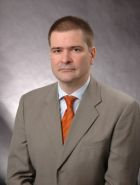 Jens HarrendorfSenior System EngineerGerman citizen,born: 11.10.1969mobile: +49 171 140 40 65email: jens.harrendorf@arizona-ag.chFocus:Automation and design of business processes, in particular with UC4.Design, implementation, development and administration.Studies:Physics,   of Languages:German (native), English, Swedish, basic French and SpanishSkills (overview):Operating Systems:Solaris 2.6/7/8/9/10/11 (SPARC), Solaris 10 (x86)
MS-DOS, Windows 2000, Windows XP, Red Hat Linux, SuSE Linux, AIXScheduling Systems:UC4, Autosys, Tivoli Workload Scheduler (TWS)ITIL Foundation certifiedScripting Languages:UC4 Script, bash/ksh/sh, SQL, PerlPlatforms:
Oracle (SPARC) T7, T5, SUN (SPARC) M3000, M5000, T2000, SF 15000, E10000, E6900,  E6800, E4900, E4500, E4000, E3500, E3000, E2900, E450, E420, E220R, V1280, V880, V490, V480,  V440, V240, 280R, Ultra 60, Ultra 30, Ultra 10, Ultra 5SUN (x86) X4600, X4200, X4100, V40Tools:ZFS, Veritas Filesystem, Sun LVM, Veritas Storage Foundation, Sun Cluster, Veritas Cluster, Veritas NetBackup, UC4, AutoSys, Tivoli Workload Scheduler (TWS), CUPS, BigBrother Network MonitorDatabases:Sybase ASE, Oracle, MysqlStorage Protocols:SCSI, FCSAN/NAS Hardware:Brocade Silkworm 12000, 3800, 2800, RaidTec SNAS FC, Gadzoox Cappellix 3000Networking Protocols and Technologies:IP; IPX; Ethernet/FastEthernet/GigabitEthernet, ISDN, TokenRing, IEEE 802.11b/g Wireless LAN, V.90 Data ModemNetworking Services:DHCP; DNS; NFS; SMB; NIS+; SNMP; SMTP; LDAP; SLP